*- здесь и далее для обозначения географических координат точек используется Всемирная геодезическая система координат 1984 года (WGS-84)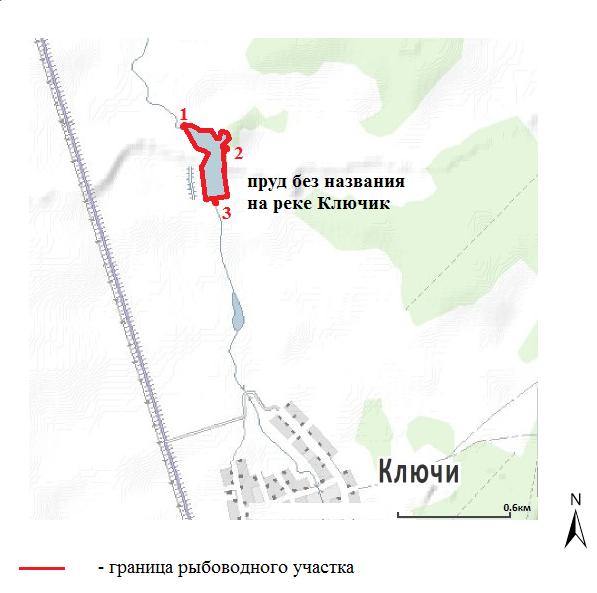 Границы рыбоводного участкаНаименова-ние водного объектаМуниципальное образованиеПлощадь, гаВидводо-пользо-ванияот точки 1 (56.65552, 61.06044)* через точки 2 (56.65467, 61.06344), 3 (56.65217, 61.06266), до точки 1 – по береговой линиипруд без названия на реке КлючикСысертский городской округ Свердловской области4,5совмест-ное